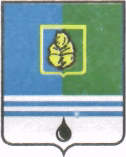 ПОСТАНОВЛЕНИЕАДМИНИСТРАЦИИ  ГОРОДА  КОГАЛЫМАХанты-Мансийского автономного округа - ЮгрыОт «28»   января  2015 г.                                                      №172О внесении изменений в постановление Администрации города Когалыма от 11.10.2013 №2908В соответствии с пунктом 3 статьи 184 Бюджетного кодекса Российской Федерации, статьёй 16 Федерального закона от 06.10.2003 №131-ФЗ                      «Об общих принципах организации местного самоуправления в Российской Федерации», решениями Думы города Когалыма от 27.11.2013 №353 - ГД                «О бюджете города Когалыма на 2014 год и плановый период 2015 и 2016 годов», от 04.12.2014 №487-ГД «О бюджете города Когалыма на 2015 год и плановый период 2016 и 2017 годов», постановлением Администрации города Когалыма от 26.08.2013 №2514 «О муниципальных и ведомственных целевых программах»:1. В постановление Администрации города Когалыма от 11.10.2013 №2908 «Об утверждении муниципальной программы «Развитие жилищно-коммунального комплекса и повышение энергетической эффективности в городе Когалыме на 2014 – 2016 годы» (далее – Постановление) внести следующие изменения:1.1. В наименование Постановления и по тексту Постановления слова «Развитие жилищно-коммунального комплекса и повышение энергетической эффективности в городе Когалыме на 2014 – 2016 годы» заменить словами «Развитие жилищно-коммунального комплекса и повышение энергетической эффективности в городе Когалыме на 2014 – 2017 годы»1.2. Приложение к Постановлению изложить в редакции согласно приложению к настоящему постановлению.2. Признать утратившими силу: 2.1. Подпункт 1.1., пункта 1 постановления Администрации города Когалыма  от 09.06.2014 №1377 «О внесении изменений в постановление Администрации города Когалыма от 11.10.2013 №2908»;2.2. Пункт 1 постановления Администрации города Когалыма от 28.07.2014 №1838 «О внесении изменений и дополнения в постановление Администрации города Когалыма от 11.10.2013 №2908»;2.3. Постановление Администрации города Когалыма от 06.11.2014 №2762 «О внесении изменений и дополнений в постановление Администрации города Когалыма от 11.10.2013 №2908».3. Отделу развития жилищно-коммунального хозяйства Администрации города Когалыма (Л.Г.Низамова) направить в юридическое управление Администрации города Когалыма текст постановления и приложения к нему, его реквизиты, сведения об источнике официального опубликования в порядке и сроки, предусмотренные распоряжением Администрации города Когалыма от 19.06.2013 №149-р «О мерах по формированию регистра муниципальных нормативных правовых актов Ханты-Мансийского автономного округа - Югры» для дальнейшего направления в Управление государственной регистрации нормативных правовых актов Аппарата Губернатора Ханты-Мансийского автономного округа - Югры.4. Опубликовать настоящее постановление и приложения к нему в газете «Когалымский вестник» и разместить на официальном сайте Администрации города Когалыма в сети «Интернет» (www.admkogalym.ru).5. Контроль за выполнением постановления возложить на заместителя главы Администрации города Когалыма П.А.Ращупкина.Глава Администрации города Когалыма			    В.И.СтепураСогласовано:зам. главы Администрации г.Когалыма		П.А.Ращупкинзам. главы Администрации г.Когалыма		Т.И.Черныхпредседатель КФ					М.Г.Рыбачокзам.начальника УЭ					Ю.Л.Спиридоноваи.о. начальника ЮУ					С.В.Пановагл. специалист ОО ЮУ				Р.Р.Муталаповадиректор МУ «УКС г.Когалыма»			Е.Ю.Гаврилюки.о. директора МКУ «УЖКХ г.Когалыма»		Л.К.Чернявская	Подготовлено:Начальник ОРЖКХ	 		                          Л.Г.Низамова  Разослать: КФ, УЭ, ЮУ, УО, КУМИ, ОРЖКХ, МКУ «УЖКХ города Когалыма», МКУ «УОДОМС»,ОФЭО и К, МУ «УКС города Когалыма», газета, прокуратура, ООО «Ваш консультант».Приложение к постановлению Администрациигорода Когалымаот 28.01.2015 №172Паспорт муниципальной программы «Развитие жилищно-коммунального комплекса и повышение энергетической эффективности в городе Когалыме на 2014 – 2017 годы»Характеристика проблемы жилищно-коммунальной сферы и электроэнергетики города КогалымаРеформирование жилищно-коммунального хозяйства в городе Когалыме прошло несколько важных этапов, в ходе которых были в целом выполнены задачи реформы оплаты жилья и коммунальных услуг, создания системы адресной социальной поддержки граждан, совершенствования системы управления многоквартирными жилыми домами, финансового оздоровления организаций жилищно-коммунального комплекса, развития в жилищно-коммунальной сфере конкурентных рыночных отношений и привлечения частного сектора к управлению объектами коммунальной инфраструктуры и жилищного фонда.Осуществленные в 2005 - 2013 годах мероприятия в жилищно-коммунальной сфере города Когалыма обеспечили переход от планово-административных методов регулирования к использованию рыночных механизмов при соблюдении принципов обеспечения социальных гарантий в области жилищных прав граждан.Однако жилищно-коммунальный комплекс до сих пор является зоной повышенных социально-экономических и политических рисков. Нельзя считать решенной задачу обеспечения качества предоставляемых коммунальных услуг. Остро стоит задача повышения энергетической эффективности, снижения расходов энергетических ресурсов при предоставлении коммунальных услуг.Одновременно с этим, текущее состояние жилищно-коммунального комплекса является сдерживающим фактором дальнейшего развития города Когалыма. Высокая стоимость эксплуатационных затрат, с одной стороны, и социально обоснованные ограничения роста тарифов на коммунальные услуги – с другой, не позволяют осуществлять компаниям масштабные инвестиции в модернизацию жилищно-коммунального комплекса, предназначенных для реконструкции, расширения, нового строительства основных фондов систем жизнеобеспечения. Система теплоснабжения города Когалыма включает в себя: 11 котельных  общей мощностью 477 Гкал/час; 6 центральных тепловых пунктов; 93,4 км тепловых сетей, из них 10,2 км ветхие сети.Основной комплекс городских котельных представляет собой три современные котельные, на которых выполнены работы по модернизации, реконструкции и капитальному ремонту котельного оборудования с применением энергосберегающего оборудования, современных средств вычислительной техники, обеспечением более жестких параметров промышленной безопасности эксплуатируемого оборудования, диспетчеризацией производства. Все котельные оборудованы узлами учёта воды, газа, электро- и теплоэнергии. Автоматизация процессов сбора, обработки и передачи, полученных приборами учёта данных, способствует решению вопроса экономии энергоресурсов.Удельный вес площади жилищного фонда, оборудованного центральным теплоснабжением - 100%, горячим водоснабжением – 99,9%. Особое внимание уделяется реконструкции тепловых сетей города Когалыма, так как уровень их износа составляет более 50%. Все магистрали города Когалыма заменены на трубы в пенополиуретановой изоляции. Реконструкция внутриквартальных сетей происходит с децентрализацией горячего водоснабжения и установкой автоматизированных индивидуальных тепловых пунктов (далее - АИТП). В жилых домах установлено 258 АИТП. Услуги по теплоснабжению города Когалыма в основном оказывает общество с ограниченной ответственностью «КонцессКом» (далее - ООО «КонцессКом») в соответствии с концессионным соглашением в отношении имущественного комплекса «Система теплоснабжения города Когалыма».ООО «КонцессКом» продолжает реализацию мероприятий инвестиционной программы по реконструкции, модернизации и развитию системы теплоснабжения города Когалыма на 2010-2020 годы, утверждённой решением Думы города Когалыма от 29.12.2010 №582-ГД. Кроме того, разработаны мероприятия по реконструкции, модернизации и развитию системы теплоснабжения в составе инвестиционной программы ООО «КонцессКом» по строительству котельной мощностью 72 МВт в левобережной части города Когалыма на 2014-2023 годы, утверждённой постановлением Администрации города Когалыма от 29.09.2014 №2402 «О согласовании Инвестиционной программы ООО «КонцессКом» по строительству котельной мощностью 72 МВт в левобережной части города Когалыма на 2014-2023 годы».Доступность и качество питьевой воды определяют здоровье населения и качество жизни.Источниками водоснабжения города Когалыма служат два водозабора из подземных источников, водоочистные сооружения, производительностью 60000 м3/сутки, а также 127,2 км сетей водоснабжения, из них 6,2 км ветхие сети.  Современный комплекс по очистке питьевой воды города Когалыма производительностью до 60000 м3/сутки с двухступенчатой фильтрацией питьевой воды, с использованием современных фильтрующих материалов позволяет получить воду высокого качества, безопасную в эпидемическом и радиационном отношении, безвредную по своему химическому составу, соответствующую требованиям СанПиНа.Централизованное водоотведение сточных вод осуществляется тремя канализационными очистными сооружениями, общей производительностью         19800 куб. м. в час. Протяженность канализационных сетей составляет 106 км.Общая протяженность электрических сетей города Когалыма составляет – 383,8 км, из них ветхие сети – 164,5 км, что составляет 43,1%.Учитывая обозначенные обстоятельства, ежегодными распоряжениями Правительства Ханты-Мансийского автономного округа – Югры о планах мероприятий по подготовке объектов жилищно-коммунального комплекса и социальной сферы муниципальных образований Ханты-Мансийского автономного округа – Югры к работе в осенне-зимний период, предусматривается замена инженерных сетей не менее 5% от общей протяженности. Реализуемые мероприятия позволяют снизить количество изношенных сетей.Жилищный фонд города Когалыма составляет 1016,1 тыс. кв. м. общей площади. Уровень физического износа жилищного фонда города Когалыма составляет:от 0 до 30 % – 24,5 % (91 жилой дом общей площадью 248,4 тыс.кв.м.);от 31 до 65 % – 73,3 % (369 жилых домов общей площадью 745,3 тыс.кв.м.);от 66 до 70 % – 13 % (30 жилых домов общей площадью 13,5 тыс.кв.м.);свыше 70 % – 0,9 % (66 жилых домов общей площадью 8,9 тыс.кв.м.).С введением в действие Жилищного кодекса Российской Федерации обязанность по проведению капитального ремонта общего имущества многоквартирного дома возложена на собственников помещений – граждан, которые в настоящее время не имеют финансовой возможности осуществлять в полном объёме финансирование капитального ремонта общего имущества многоквартирного дома. Многолетнее недофинансирование мероприятий по капитальному ремонту многоквартирных домов, отсутствие необходимых инвестиций приводит к повышенному уровню физического износа многоквартирных домов, их аварийности, низким потребительским свойствам жилищного фонда. Решить проблему снижения физического износа многоквартирных домов, повышения качества проживания граждан возможно только объединением усилий всех уровней власти с привлечением средств бюджета Ханты-Мансийского автономного округа - Югры и средств бюджета города Когалыма, средств товариществ собственников жилья, жилищных, жилищно-строительных кооперативов или иных специализированных потребительских кооперативов и собственников помещений в многоквартирном доме, управление которыми осуществляется управляющими организациями. Согласно Федеральному закону от 06.10.2003 №131-ФЗ «Об общих принципах организации местного самоуправления в Российской Федерации» вопросы благоустройства населённых пунктов относятся к полномочиям органов местного самоуправления.Данному вопросу Администрация города Когалыма уделяет должное внимание. Таким образом, анализ состояния в жилищно-коммунальной сфере показывает, что коммунальный сектор, несмотря на все усилия по реформированию, пока не стал инвестиционно-привлекательным сектором экономики для частного бизнеса, жилищный фонд, переданный в собственность граждан, так и не стал предметом ответственности собственников.На сегодняшний день необходимо обеспечение нормативного качества жилищно-коммунальных услуг и нормативной надежности систем коммунальной инфраструктуры, повышение энергоэффективности систем коммунальной инфраструктуры и жилищного фонда, оптимизация затрат на производство коммунальных ресурсов и затрат по эксплуатации жилищного фонда города Когалыма. В связи с этим требуется сосредоточить усилия на решении поставленных задач.2. Цели, задачи и показатели их достиженияЦель Программы повышение надёжности и качества предоставления жилищно-коммунальных услуг населению города Когалыма соответствует:- приоритетам государственной жилищной политики, определенным Концепцией долгосрочного социально-экономического развития Российской Федерации на период до 2020 года, утверждённой распоряжением Правительства Российской Федерации от 17.11.2008 №1662-р, а также целевым ориентирам, определённым Указом Президента Российской Федерации от 07.05.2012 №600 «О мерах по обеспечению граждан Российской Федерации доступным комфортным жильем и повышению качества жилищно-коммунальных услуг»;- приоритетам социально-экономического развития Ханты-Мансийского автономного округа – Югры, определённым Стратегией социально-экономического развития Ханты-Мансийского автономного округа – Югры до 2020 года и на период до 2030 года, утверждённой распоряжением Правительства Ханты-Мансийского автономного округа – Югры от 22.03.2013 №101-рп.Для достижения цели Программы необходимо решение следующих задач:1. Создание условий для обеспечения потребителей качественными коммунальными услугами.2. Проведение капитального ремонта многоквартирных домов.3. Обеспечение реализации Программы.Показатели результатов реализации Программы изложены в приложении 1 к настоящей Программе.Срок реализации Программы 2014-2017 годы.3. Обобщенная характеристика мероприятий ПрограммыРеализация поставленной цели и решение задач Программы планируется через проведение комплекса технических, организационно-управленческих и научно-исследовательских мероприятий.В рамках подпрограммы 1. «Создание условий для обеспечения потребителей качественными коммунальными услугами» для повышения эффективности, устойчивости и надежности функционирования жилищно-коммунального комплекса предполагается реализация следующих мероприятий:1.1. Капитальный ремонт (с заменой) систем теплоснабжения, водоснабжения и водоотведения для подготовки к осенне-зимнему периоду. Данное мероприятие предусматривается с целью обеспечения бесперебойной работы систем теплоснабжения, водоснабжения и водоотведения города Когалыма. 1.2. Хранение материально-технических ресурсов и строительных материалов для оперативного устранения неисправностей и аварий на объектах жилищно-коммунального хозяйства города Когалыма. 1.3. Реконструкция, расширение, модернизация и строительство объектов коммунального комплекса. Данное мероприятие предусматривается с целью оказания финансового содействия в модернизации жилищно-коммунального комплекса по обеспечению коммунальных услуг нормативного качества.В соответствии с Федеральными законами от 21.12.1994 №68-ФЗ                 «О защите населения и территорий от чрезвычайных ситуаций природного и техногенного характера», от 12.02.1998 №28-ФЗ «О гражданской обороне»,  от 06.10.2003 №131-ФЗ «Об общих принципах организации местного самоуправления в Российской Федерации», приказом Министерства здравоохранения и социального развития Российской Федерации от 03.02.2005 №112 «О статистических формах службы медицины катастроф Министерства здравоохранения и социального развития Российской Федерации», постановлением Правительства Ханты-Мансийского автономного округа от 19.07.2002 №435-п «О создании резервов материальных ресурсов (запасов) Ханты-Мансийского автономного округа - Югры для ликвидации чрезвычайных ситуаций межмуниципального и регионального характера и в целях гражданской обороны», постановлением Администрации города Когалыма от 18.12.2009 №2724 «О создании резервов материальных ресурсов (запасов) города Когалыма для предупреждения, ликвидации чрезвычайных ситуаций и в целях гражданской обороны», в целях экстренного привлечения необходимых средств при угрозе и возникновении чрезвычайных ситуаций в мирное время и в особый период в городе Когалыме необходимо иметь неснижаемый запас резерва материальных ресурсов города Когалыма для предупреждения, ликвидации чрезвычайных ситуаций и в целях гражданской обороны в городском (обязательном) резерве материально-технических ресурсов (запасов) для оперативного устранения неисправностей и аварий на объектах жилищно-коммунального хозяйства и обеспечить хранение и обновление материальных резервов. Строительство автоматизированной водогрейной котельной установленной тепловой мощностью 72МВт.Реализация данного мероприятия позволит повысить надёжность системы теплоснабжения города Когалыма и качество предоставления услуг теплоснабжения для потребителей города Когалыма. Кроме того, обеспечит бесперебойность предоставления услуг теплоснабжения для потребителей левобережной части города Когалыма.В рамках подпрограммы 2. «Содействие проведению капитального ремонта многоквартирных домов» предусматривается реализация следующих мероприятий:Проведение капитального ремонта внутриквартальных территорий (придомовых территорий) и проездов города Когалыма позволит: обновить (полностью восстановить) асфальтобетонное покрытие внутриквартальных проездов, расширить придомовые территории, устроить парковочные карманы, отремонтировать отмостки и тротуары, восстановить ливневую канализацию.Проведение капитального ремонта многоквартирных домов.Планируется провести покраску и ремонт фасадов многоквартирных жилых домов в городе Когалыме.Реализация мероприятий улучшит внешний облик города Когалыма и условия проживания горожан.Подпрограмма 3. «Обеспечение реализации Программы» предусматривает реализацию следующих мероприятий обеспечивающего характера:3.1. Научные, исследовательские и технологические разработки. 3.1.1. Обеспечение подготовки и утверждения схем водоснабжения и водоотведения города Когалыма.Реализация данного мероприятия позволит разработать и утвердить схему водоснабжения, водоотведения города Когалыма в соответствии с требованиями к содержанию схем водоснабжения и водоотведения, утверждёнными постановлением Правительства Российской Федерации от 05.09.2013 №782. Разработка схемы необходима для определения первоочередных мероприятий по созданию и развитию централизованных систем водоснабжения и водоотведения города Когалыма, повышению надежности функционирования этих систем и обеспечения комфортных и безопасных условий для проживания людей в городе Когалыме.3.2. Проведение информационно-разъяснительной работы.3.2.1. Организация и проведение встреч с обучающимися общеобразовательных организаций по вопросам бережного отношения к коммунальным ресурсам, общему имуществу жилых домов и общественных мест города Когалыма.Реализация данного мероприятия позволит осуществить общественный контроль за выполнением организациями коммунального комплекса на территории города Когалыма своих обязательств.3.3. Организация деятельности отдела развития жилищно-коммунального хозяйства.3.3.1. Исполнение отделом развития жилищно-коммунального хозяйства Администрации города Когалыма полномочий в сфере жилищно-коммунального комплекса, предусмотренных действующим законодательством Российской Федерации, Ханты-Мансийского автономного округа – Югры, нормативными правовыми актами города Когалыма. 3.3.2. Премирование работников МКУ «УЖКХ города Когалыма» и МКУ «Администрация города Когалыма» по результатам проведенного регионального конкурса «Лучшие достижения в области энергосбережения среди муниципальных образований Ханты-Мансийского автономного округа  - Югры». Денежные средства, полученные в качестве целевой премии, будут направлены:3.3.2.1. 20% - на премирование работников муниципального казённого учреждения «Управление жилищно-коммунального хозяйства города Когалыма» и муниципального казённого учреждения «Администрация города Когалыма».3.3.3. 80% - на реализацию мероприятий в области энергосбережения и повышения энергетической эффективности - замена насосного оборудования и электрооборудования фонтана по ул.Мира.С целью реализации действующего законодательства Российской Федерации, законодательства Ханты-Мансийского автономного округа – Югры, нормативных правовых актов Думы города Когалыма и Администрации города Когалыма, отдел развития жилищно-коммунального хозяйства Администрации города Когалыма осуществляет от имени Администрации города Когалыма общее руководство деятельностью муниципальных учреждений, финансируемых из бюджета города Когалыма в области жилищно-коммунального и городского хозяйства, общественного транспорта. 4. Механизм реализации ПрограммыМеханизм реализации Программы основан на взаимодействии органов исполнительной власти Ханты-Мансийского автономного округа – Югры и органов местного самоуправления города Когалыма.В процессе реализации Программы участвуют:ответственный исполнитель Программы - отдел развития жилищно-коммунального хозяйства Администрации города Когалыма;соисполнители Программы - муниципальное казённое учреждение «Управление жилищно-коммунального хозяйства города Когалыма», муниципальное казённое учреждение «Управление капитального строительства города Когалыма», муниципальное казённое учреждение «Администрация города Когалыма», Комитет по управлению муниципальным имуществом Администрации города Когалыма, Управление образования Администрации города Когалыма.Ответственный исполнитель Программы передает при необходимости часть функций подведомственным муниципальным учреждениям города Когалыма для выполнения мероприятий Программы.Текущее управление Программой осуществляет ответственный исполнитель Программы, который:- разрабатывает в пределах своих полномочий нормативные правовые акты, необходимые для выполнения Программы;- осуществляет координацию деятельности соисполнителей по реализации программных мероприятий;- несет ответственность за своевременную реализацию мероприятий Программы, обеспечивает эффективное использование средств, выделяемых на ее реализацию;- совместно с соисполнителями Программы подготавливает и уточняет перечень программных мероприятий на очередной финансовый год и на плановый период, уточняет затраты на программные мероприятия, а также механизм реализации Программы;- совместно с соисполнителями разрабатывает и утверждает комплексный план (сетевой график) по реализации Программы; - контролирует соблюдение сроков предоставления и качества подготовки отчетов соисполнителями Программы об исполнении программных мероприятий;- организует освещение в средствах массовой информации и официальном сайте Администрации города Когалыма в сети «Интернет» хода реализации Программы;- направляет в управление экономики Администрации города Когалыма отчёт о ходе реализации Программы в форме сетевого графика.Для обеспечения мониторинга и анализа реализации Программы, ответственный исполнитель направляет отчёт о ходе ее реализации по форме и в сроки, предусмотренные разделом 6 Порядка разработки, утверждения и реализации муниципальных программ в городе Когалыме, утверждённого постановлением Администрации города Когалыма от 26.08.2013 №2514 «О муниципальных и ведомственных целевых программах». В адрес ответственного исполнителя Программы отчёт представляется соисполнителями до 3 числа каждого месяца, следующего за отчётным.Отчёт о ходе реализации Программы в форме сетевого графика содержит информацию:- о финансировании программных мероприятий в разрезе источников финансирования; - о соответствии фактических показателей реализации муниципальной Программы показателям, установленным при их утверждении, а также причинах их не достижения;- о результатах реализации Программы и причинах невыполнения программных мероприятий;- о ходе размещения муниципальных заказов (в том числе о сложившейся экономии) и выполнении заключённых муниципальных контрактов (причины несоблюдения сроков, а также неисполнения календарного плана заключённых муниципальных контрактов);- о наличии, объёмах и состоянии объектов незавершенного строительства.В случае возникновения изменений в ходе реализации программных мероприятий, соисполнителям необходимо направить в адрес ответственного исполнителя планируемые изменения (объёмы и источники финансирования, направления реализации мероприятий, включения дополнительных мероприятий и другое) с указанием обоснований. Ответственный исполнитель формирует сводный отчёт о ходе реализации Программы и размещает его на официальном сайте Администрации города Когалыма в сети «Интернет» (www.admkogalym.ru) в следующие сроки:- ежемесячно, до 15 числа каждого месяца, следующего за отчётным, для информирования населения, бизнес-сообщества, общественных организаций;- ежегодно, в срок до 20 апреля года, следующего за отчётным.В процессе реализации Программы могут проявиться ряд внешних и внутренних рисков.Внешние риски:- инфляция;- дефицит средств бюджета города Когалыма;- отсутствие поставщиков (исполнителей, подрядчиков) товаров (работ, услуг), определяемых путем размещения муниципального заказа в порядке, установленном действующим законодательством;- неисполнение подрядными организациями обязательств по контракту (договору).Внутренними рисками реализации Программы могут быть:- недостатки в управлении Программой из-за отсутствия своевременных действий участников реализации Программы;- необъективное распределение ресурсов Программы.С целью минимизации внешних и внутренних рисков Программы по результатам финансового года необходимо производить корректировку объёмов финансирования исходя из результатов реализации Программы и рисков, проявлявшихся в процессе её реализации._______________Наименованиемуниципальной программыРазвитие жилищно-коммунального комплекса и повышение энергетической эффективности в городе Когалыме на  2014 – 2017 годы  (далее – Программа)Дата принятия решения о разработке муниципальной
программы (наименование и номер соответствующего нормативного акта)Распоряжение Администрации  города Когалыма от 25.09.2013 №239-р «О разработке муниципальной программы «Развитие жилищно-коммунального комплекса и повышение энергетической эффективности в городе Когалыме на 2014 – 2016 годы»  Ответственный исполнитель муниципальной программыОтдел развития жилищно-коммунального хозяйства Администрации города КогалымаСоисполнители муниципальной программыМуниципальное казённое учреждение «Управление жилищно-коммунального хозяйства города Когалыма»;Муниципальное казённое учреждение «Управление капитального строительства города Когалыма»;Муниципальное казённое учреждение «Администрация  города Когалыма»;Комитет по управлению муниципальным имуществом Администрации города Когалыма;Управление образования Администрации города КогалымаЦели и задачи муниципальной программыЦель Программы:- повышение надежности и качества предоставления жилищно-коммунальных услуг населению города Когалыма.Задачи Программы:1. Создание условий для обеспечения потребителей качественными коммунальными услугами. 2. Проведение капитального ремонта многоквартирных домов.3. Обеспечение реализации ПрограммыПеречень подпрограмм1. Создание условий для обеспечения качественными коммунальными услугами. 2. Содействие проведению капитального ремонта многоквартирных домов.3. Обеспечение реализации ПрограммыЦелевые показатели муниципальной программы (показатели непосредственных результатов)Доля замены ветхих водопроводных и канализационных сетей от общей протяженности сетей – 2,7%. Доля замены ветхих сетей теплоснабжения от общей протяженности сетей теплоснабжения – 3,9%. Обеспечение хранения материально-технических ресурсов и строительных материалов для оперативного устранения неисправностей и аварий на объектах жилищно-коммунального хозяйства  города Когалыма – 100%. Корректировка  проектно-сметной документации   на  реконструкцию канализационных очистных сооружений (далее – КОС)  – 1очередь (в том числе выполнение проектно-изыскательских работ (далее - ПИР) – 1 комплект. Строительство автоматизированной водогрейной котельной установленной тепловой мощностью 72 МВт – 1 объект. Доля отремонтированных площадей внутриквартальных территорий (придомовых территорий) и проездов не менее 7% от общей площади внутриквартальных территорий – 23,2%. Выполнение работ по восстановлению работоспособности ливневой канализации на прилегающей территории многоквартирных домов города Когалыма – 2 объекта.Окраска фасадов многоквартирных домов в городе Когалыме – 36 домов. Обеспечение разработки схемы водоснабжения, водоотведения в соответствии с требованиями, установленными Правительством Российской Федерации - 1единица.Организация и проведение встреч с обучающимися общеобразовательных учреждений по вопросам бережного отношения к коммунальным ресурсам, общему имуществу жилых домов и общественных мест – 3 встречи. Исполнение отделом развития жилищно-коммунального хозяйства Администрации города Когалыма полномочий в сфере жилищно-коммунального комплекса, предусмотренных действующим законодательством Российской Федерации, Ханты-Мансийского автономного округа – Югры, нормативными правовыми актами города Когалыма – 100%Сроки реализации муниципальной программы2014  год  и плановый период 2015 – 2017 годов;1 этап – 2014 год;2 этап – 2015 год;3 этап – 2016 год;4 этап – 2017 годФинансовое обеспечение муниципальной программыОбщий объем финансирования Программы всего – 465 856,45 тыс. руб., в том числе:- средства бюджета города Когалыма –         204 802,34 тыс. руб.;- средства бюджета Ханты-Мансийского автономного округа – Югры – 116 534,11 тыс. руб.;- средства открытого акционерного общества «Нефтяная компания «ЛУКОЙЛ» (далее ОАО «НК «ЛУКОЙЛ») – 50 000,00 тыс.руб.;- безвозмездные поступления от физических и юридических лиц – 94 520,00 тыс.руб.2014 год всего – 167 811,05 тыс.руб., в том числе:- средства бюджета города Когалыма –             11 486,64 тыс. руб.;- средства бюджета Ханты-Мансийского автономного округа – Югры – 11 804,41 тыс.руб.;- средства ОАО «НК «ЛУКОЙЛ» - 50 000,00 тыс.руб.;- безвозмездные поступления от физических и юридических  лиц - 94 520,00 тыс.руб.2015 год всего – 186 570,20 тыс.руб., в том числе:- средства бюджета города Когалыма –           175 697,20 тыс. руб.;- средства бюджета Ханты-Мансийского автономного округа – Югры –   10 873,00 тыс.руб.2016 год всего – 60 440,70 тыс.руб., в том числе:- средства бюджета города Когалыма –           9 472,60 тыс. руб.;- средства бюджета Ханты-Мансийского автономного округа – Югры – 50 968,10 тыс.руб.2017 год всего – 51 034,50 тыс.руб., в том числе:- средства бюджета города Когалыма –           8 145,90 тыс. руб.;- средства бюджета Ханты-Мансийского автономного округа – Югры – 42 888,60 тыс.руб.Ожидаемые результаты реализации муниципальной программы (показатели конечных результатов)Протяженность  ветхих инженерных сетей теплоснабжения, нуждающихся в замене – 6,6 км. Протяженность  ветхих инженерных сетей водоснабжения, нуждающихся в замене – отсутствие ветхих сетей.Обеспечение хранения материально-технических ресурсов и строительных материалов для оперативного устранения неисправностей и аварий на объектах жилищно-коммунального хозяйства города Когалыма – 100%.Увеличение мощности КОС – 1 очередь (ПИР) – 22500 куб.м. в сутки.Строительство автоматизированной водогрейной котельной установленной тепловой мощностью 72 МВт – 1 объект.Площадь внутриквартальных территорий (придомовых территорий) и проездов, подлежащая ремонту - 161,7 тыс.кв.м.  Выполнение работ по восстановлению работоспособности ливневой канализации на прилегающей территории многоквартирных домов города Когалыма – 2 объекта.Покраска и ремонт фасадов многоквартирных жилых домов в городе Когалыме – 36 домов.Утверждение схемы водоснабжения, водоотведения в соответствии с требованиями, установленными Правительством Российской Федерации – 1 единица.Организация и проведение встреч с обучающимися общеобразовательных учреждений по вопросам бережного отношения к коммунальным ресурсам, общему имуществу жилых домов и общественных мест – 3 встречи.Исполнение отделом развития жилищно-коммунального хозяйства Администрации города Когалыма полномочий в сфере жилищно-коммунального комплекса, предусмотренных действующим законодательством Российской Федерации, Ханты-Мансийского автономного округа – Югры, нормативными правовыми актами города Когалыма – отсутствие замечаний по выполнению задач и функций, возложенных на отдел развития жилищно-коммунального хозяйства Администрации города Когалыма 